Муниципальное бюджетное дошкольное образовательное учреждение
«Детский сад № 17 «Гнездышко» г.Воркуты
«Челядьöс видзанiн 17 №-а «Гнездышко» школаöдз велöдан муниципальнöй сьöмкуд учреждение Воркута к.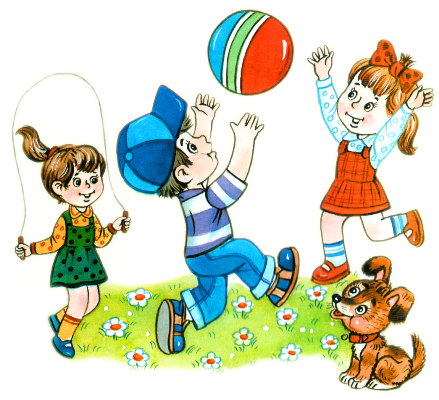 Воспитатель:Дрямина Елена ВитальевнаМастер – класс «Приобщение дошкольников к здоровому образу жизни через русские народные игры»Цель:  Систематизировать  представления педагогов о русских народных играх как о форме приобщения детей к здоровому образу жизни.Задачи:Познакомить педагогов с некоторыми русскими народными играмиЗакрепить знания участников мастера – класса об организации и проведении подвижных игр.Повысить профессиональную компетентность участников мастер – класса  Материалы: лепестки цветка с надписью образовательных областей «Здоровье», «Физическая культура», «Познание», «Социализация», «Коммуникация», «Безопасность», «Чтение художественной литературы», «Художественное творчество», «Труд», «Музыка», мячик средних размеров, атрибуты к подвижным играм, шпаргалки для участников со словами игры, 3 корзиночки, шишки, маленькие мячики.Участники  мастер – класса приглашаются  занять свои места. Добрый день, уважаемые коллеги! Сегодня мастер- класс будет  посвящен русским народным играм и их значению в приобщении к здоровому образу жизни дошкольников.Сегодня, как показывает статистика,  наблюдается ухудшение здоровья дошкольника. Среди множества причин называют снижение двигательной активности. Проведенные исследования  установили, что современные дети много времени   уделяют  компьютерным играм. А как мы знаем долгое проведение за монитором компьютера ухудшает  осанку, зрение, нервную систему детей. Недостаток движения   у дошкольников приводит к потери здоровья, развития.Здоровье всегда считалось одной из высших ценностей человека, основой активной творческой жизни. Крепкое здоровье необходимо педагогу, потому что от него в огромной степени зависит здоровье подрастающего поколения. Уважаемые коллеги! Я предлагаю вам встать в круг, передавая мячик, друг другу,   поделитесь секретами сохранения и укрепления своего здоровья (Участники мастер – класса  выполняют задание)А теперь расскажите, как вы  заботитесь о  здоровье своих воспитанников? (Участники мастер – класса выполняют задание)Подвижные игры просто необходимы детям дошкольного   возраста - они развивают координацию, благотворно влияя на вестибулярный аппарат, стимулируют кровообращение, укрепляя сердечно-сосудистую  систему, способствуют улучшению питания тканей, формированию скелета, правильной осанки и повышению иммунитета к заболеваниям,  насыщению клеток организма кислородом, повышая активность головного мозга, активные движения повышают устойчивость ребенка к заболеваниям, вызывая мобилизацию защитных сил организмов, учат малыша концентрации и вниманию..Уважаемые коллеги! Я хочу представить  гипотезу  – Русская народная игра как одно из средств  приобщения к здоровому образу жизни детей дошкольного возраста 	Помните, как говорили древние? «Движение - это жизнь».  Великие философы Греции обращали внимание на пользу игр и физических упражнений. Аристотель смотрел на государство, в котором не уделялось достаточное внимание физическим упражнениям, как на плохо организованное. Лучшие люди Древней Греции всегда готовы были первыми дать пример детям в играх, признавая в них смысл для будущего развития. В жизни русского народа игры и игрища с глубокой древности занимали ведущее место, посвящены они языческим  праздникам. Действиями игры люди пытались обеспечить себе будущий успех в предстоящих делах. Древняя игра есть магический ритуал, в котором желаемое изображается за действительное, настоящее проецируется на будущее.  Народные подвижные игры являются традиционным средством педагогики.  Испокон веков в них ярко отражался образ жизни людей, их быт, труд, национальные устои, представления о чести, смелости, мужестве, желание обладать силой, ловкостью, выносливостью, быстротой и красотой движений; проявлять смекалку, выдержку, волю и стремление к победе.  Уважаемые педагоги! Я предлагаю составить картотеку русских народных подвижных игр, мне понадобится ваша помощь. Необходимо распределить  русские подвижные игры   на  группы:1.Русские народные игры  отражающие отношение человека к природе. Такие игры воспитывают  доброе отношение  к окружающему  миру.2.Игры  отражающие  быт  русского народа, повседневные занятия наших предков.  Эти игры интересны тем, что в них нужно проявить смекалку и находчивость.3. Игры, где  есть возможность помериться силой и ловкостью Уважаемые педагоги! Я собираюсь составить картотеку русских народных подвижных игр, мне понадобится ваша помощь. Необходимо распределить игры на группы(Участники получают карточки с названием и описанием русских народных подвижных  игр и распределяют по выделенным группам)А пока участники выполняют задание, уважаемые зрители,  хочу  раскрыть    значение   слова, которое мы произносим в играх  «Чур меня!».  У наших  предков- язычников он был божеством не самого высокого ранга, однако имя его до сих пор повсюду знают и чествуют. Он почитался покровителем и сберегателем границ поземельных владений. На межах своих участков земледельцы насыпали бугры, огораживая их частоколом, и такого бугра никто не смел разрыть из опасения разгневать божество. Порубежная полоса считалась неприкосновенной, никто не мог переступить ее своевольно. Также Чур охранял человека и все его добро от нечистой силы: как житель проезжих - прохожих дорог, он имел более всех власти над чертями. Поэтому при опасности до сих пор советуют вспомнить этого бога и зачураться, сказав: "Чур меня!", то есть попросить:"Чур, побереги меня!" Даже тайны мыслей человека он охраняет. Если кто-то скажет тебе что-то неприятное, зачурай его: "Чур, тебе на язык!" — и злое пожелание не сбудется. Ну, а найдешь что-то ценное и не захочешь ни с кем делиться, тут же взмолись: "Чур, мое!" — и добрый древний божок побережет твою находку только для тебя одного.( Участники – мастер- класса   объясняют выполнение своего задания)  	Уважаемые коллеги!  Я предлагаю вам собрать цветок, который покажет, с какими образовательными областями интегрируется подвижные игры и как  это можно проследить.(Участники мастер- класса берут лепестки, на которых написаны образовательные области «Здоровье», «Физическая культура», «Познание», «Социализация», «Коммуникация», «Безопасность», «Чтение художественной литературы», «Художественное творчество», «Труд» составляют цветок и раскрывают интеграцию областей) Несомненна роль народной игры в умственном воспитании  детей. С ее помощью они познают окружающий мир, овладевают пространственной терминология, учатся осознанно действовать в изменившейся игровой ситуации, соблюдать правила игры развивается внимание, мышление воображение, память.Подвижные игры способствуют развитию речи ребенка, с их помощью обогащается словарный запас, так как игры часто сопровождаются песнями, стихотворениями считалками. В играх совершенствуется эстетическое восприятие мира. Дети познают красоту движений их образность, у них развивается чувство ритма. Они несут в себе разную социальную направленность. Характерным для подвижных игр является обязательное наличие нравственного содержания. Участие в подвижных играх всегда связано с радостью, весельем, большим эмоциональным подъемом, ощущением свободы. Приобщаются к национальной культуре. Во время подвижных игр у детей совершенствуются движения, развиваются такие качества, как инициатива и самостоятельность, уверенность и настойчивость. Они приучаются согласовывать свои действия и даже соблюдать определенные правила.В своей работе при проведении подвижных игр учитываю  возрастные особенности  детей,   физическую подготовленность, количество детей и условия проведения. Каждая игра начинается с выбора водящего. Чаще всего это происходит с помощью считалки. Считалка – это древнее заклинание, позволяющее распределять трудную и опасную работу между людьми. Позже когда человеческая жизнь изменилась, считалка перешла в детскую игру. Она помогает выбрать ведущего, распределить роли весело, без обмана и обид.Например: Таря-Маря  в лес ходила  шишки  ела нам велела а мы  шишек не едим Таре - Маре отдадим!В старшем дошкольном возрасте я  использовала жеребьевки – угады.  Например: один  из  играющих прячет  за спиной  в руке  маленький  предмет и говорит: кто угадает, тому  водитьДля младшего возраста выбираю наиболее простые игры, которые привлекали своей  напевностью, эмоциональностью. Это игры с песенным и стихотворным сопровождением, хороводы. « Зайка   беленький  сидит»,  « По ровненькой  дорожке», « У  медведя  во  бору».  С детьми старшего  дошкольного возраста  в процессе ознакомления с  русской  народной  подвижной  игрой, развивала  интерес к истории  родной  страны, народной культуре, фольклору  (знакомила с пословицами, поговорками, приметами), а также с календарными  народными  играми.  Это  игры посвященные циклам  земледельческого календаря. В них  заключена информация, дающая представление о повседневной жизни наших предков - их быте, труде, мировоззрении.На  Новый год, Колядки, Святки проводила следующие игры-«Бабка Ежка», «Жмурки»;: «Дедушка  - рожок», «Слепой  козел», «Звонарь» Масленица:-  «Горелки»,  «Гори, гори ясно», «Лапти», «Пятнашки с мячом», «Колечко»,  «Салки», Пасха – «Солнышко », «Береза», «Бой яйцами», «Катание яиц с горки», «Цепи кованные», «Вышибала» Уважаемые участники собираю  вас на игру!  Ведущий рассказывает ход игры    участникам:«Звонарь» Выбирались  двое ребят: один с  колокольчиком  - звонарь,Другой- жмурка.  Все играющие вставали  в круг, а звонарь и жмурка выходили на середину круга.  Жмурке  завязывали глаза.  Звонарь приговаривая: «Диги- дон, диги-дон,отгадай  откуда  звон!»-  увертывался от жмурки, который  по звуку  колокольчика пытался  его поймать и обхватить пояском.«Заря - заряница»Один из детей держит шест с прикрепленными на колесе лентами. Все  играющие  берут по ленте. Один из участников - водящий, он стоит  вне круга.  Дети идут по кругу и запевают песню: Заря- заряница,                               Красная девица,	По полю ходила,                               Ключи обронила.	Ключи золотые,	Ленты  голубые.	Раз, два- не воронь,	А беги, как  огонь!С последними словами игрового припева водящий  дотрагивается до кого-нибудь из игроков, они вдвоем бегут в разные стороны и обегают круг. Кто первым схватит оставленную  ленту, тот победит, а неудачник становиться  водящим.  «Дударь»Выбирается Дударь, становится в круг. Вокруг него идёт хоровод и поёт песню: Дударь, Дударь, Дударище старый, старый старичище. Его под колоду, его под сырую, его под гнилую. – Дударь, Дударь, что болит? Дударь показывает и называет, что у него болит (рука, голова, спина, коленка и т.д.), все кладут руки друг другу на это место и снова начинают ходить по кругу с песней. Дударь, Дударь, Дударище старый, старый старичище. и т.д. Когда надоест играть, Дударь говорит: «Выздоровел!»   Я провожу русские народные подвижные игры на прогулке, включаю в непосредственно образовательную деятельность по физической культуре, в  физкультурное развлечение, динамический час, физминутку. Подвижные игры обеспечивают психологическую разрядку, восстанавливают душевное равновесие, избавляют от трансформации негативных эмоций на собственный организм.Благодаря знакомству с русскими народными играми в детском саду, мы сохраняем свои традиции, передаем будущему поколению, тем самым обеспечиваем духовное здоровье наших детей. Я хочу поблагодарить, участников мастер- класса   и спросить смогла ли я сегодня доказать свою гипотезу  «Русская народная игра как одно из  средств приобщения к здоровому образу жизни детей дошкольного возраста». Если смогла доказать положите в корзинку мячик, если нет шишку.